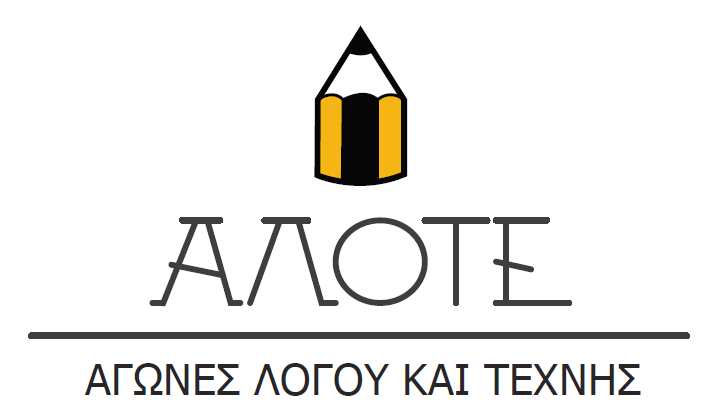 13οι ΑΓΩΝΕΣ ΛΟΓΟΥ ΚΑΙ ΤΕΧΝΗΣ 2019 - 2020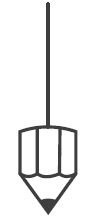 ΦΟΡΜΑ ΣΥΜΜΕΤΟΧΗΣόλα τα στοιχεία να γραφούν με πεζοκεφαλαίαΟΝΟΜΑ: ΕΠΩΝΥΜΟ: ΨΕΥΔΩΝΥΜΟ: ΤΑΞΗ – ΤΜΗΜΑ: ΣΧΟΛΕΙΟ (πλήρης ονομασία, π.χ. Α΄ Αρσάκειο Γυμνάσιο Ψυχικού):ΤΗΛΕΦΩΝΟ: ΗΛΕΚΤΡΟΝΙΚΗ ΔΙΕΥΘΥΝΣΗ (email): ΤΙΤΛΟΣ ΕΡΓΟΥ (αν υπάρχει):